COMPETITION INTERNE CGM  GROUPES GAF 1 et 2  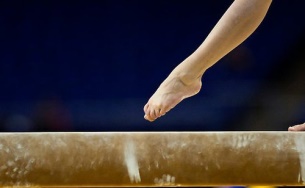    Dimanche 11 février 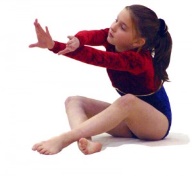 au gymnase Colette Besson13h45/15h15 Groupe 115h15/16h45 Groupe 2Ponctualité indispensable!